ЧЕРКАСЬКА ОБЛАСНА РАДАГОЛОВАР О З П О Р Я Д Ж Е Н Н Я10.08.2021                                                                                       № 276-рПро нагородження Почесноюграмотою Черкаської обласної радиВідповідно до статті 55 Закону України «Про місцеве самоврядування
в Україні», рішення обласної ради від 25.03.2016 № 4-32/VІІ «Про Почесну грамоту Черкаської обласної ради» (зі змінами):1. Нагородити Почесною грамотою Черкаської обласної ради:за активну громадянську позицію, самовіддану працю та з нагоди 30-ти річчя від дня створення громадської організації «Черкаська обласна організація Всеукраїнської громадської організації інвалідів «Союз Чорнобиль України»:2. Контроль за виконанням розпорядження покласти на управління юридичного забезпечення та роботи з персоналом виконавчого апарату обласної ради.Голова		А. ПІДГОРНИЙНЕЙМЕТА  Андрія Андрійовича–заступника голови Чорнобаївської районної в Черкаській області організації Всеукраїнської громадської організації інвалідів «Союз Чорнобиль України».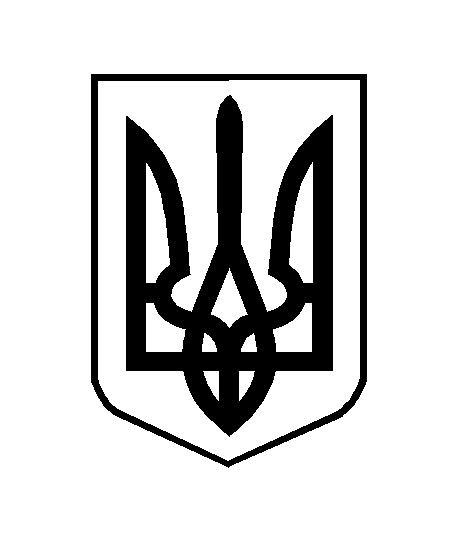 